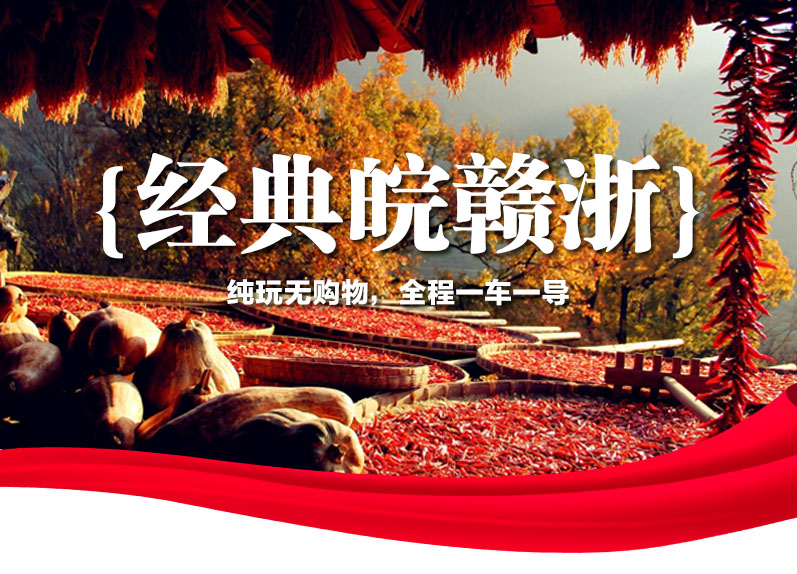 HSKX-A1线：《婺望黄山 天下秀水 绝色双村》——夜宿市区准四星酒店+宏村徽派民宿+特色农家客栈+黄山高尔夫大酒店（2号楼）——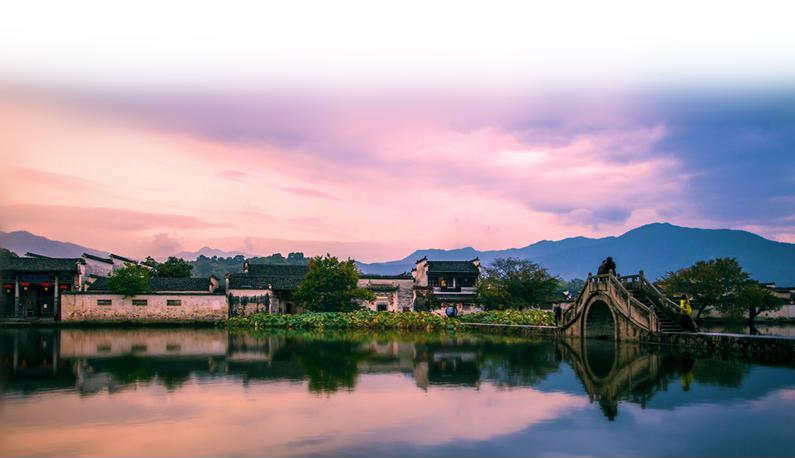 ★★★★★天下第一名山~黄山风景区天下第一秀水~千岛湖中国醉美的乡村~婺源篁岭（梯云村落、晒秋人家、鲜花小镇）  中国画里的乡村~水墨宏村（夜宿徽派特色客栈）徽州风情双古街（屯溪老街+黎阳水街）—————————————【行程特色】————————————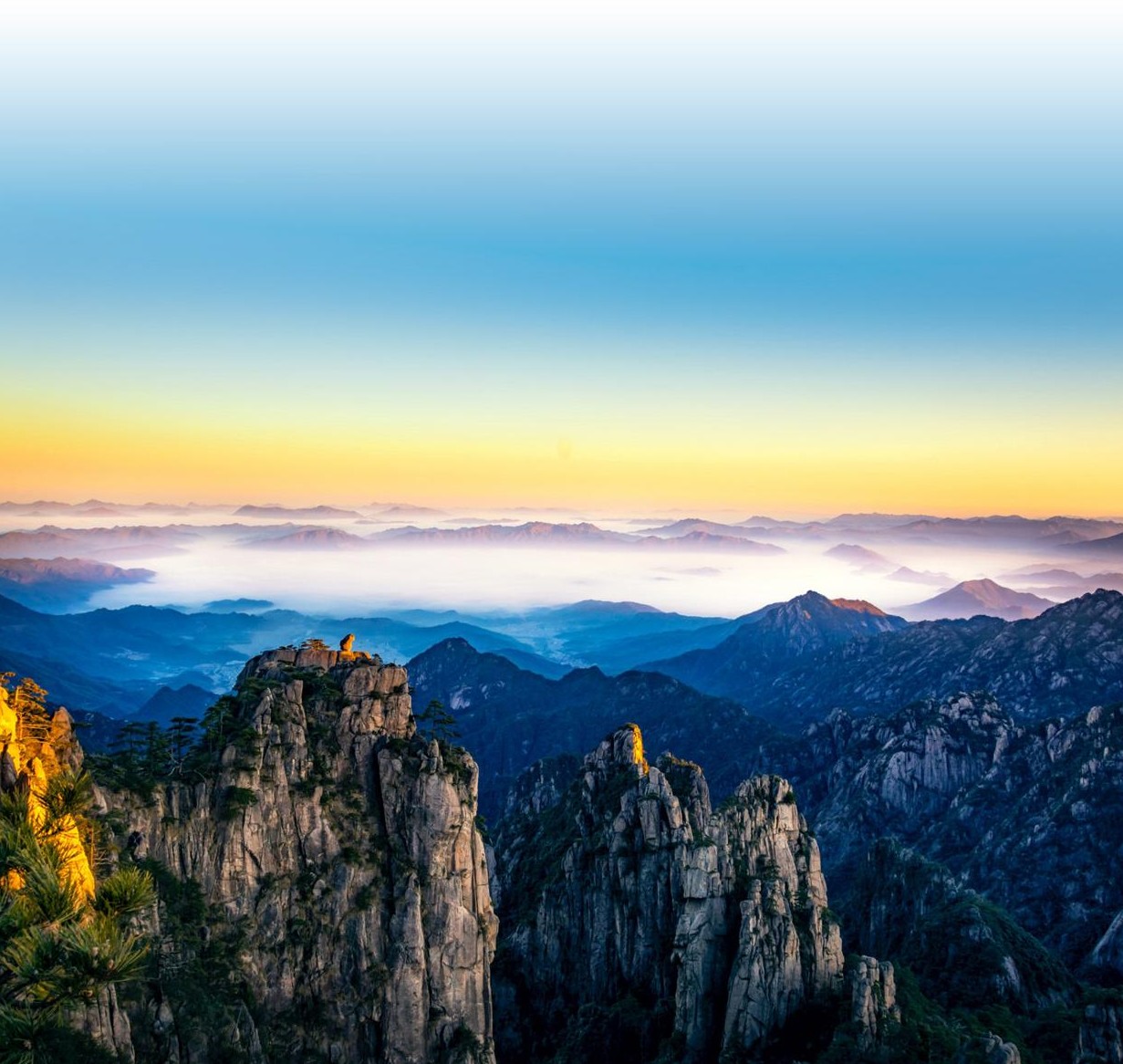 【特色 1】：专车专导，景点门票一价全含，100%纯玩；【特色 2】：市区准四星酒店+宏村徽派民宿+特色农家客栈+黄山高尔夫大酒店（2号楼）； 【特色 3】：品尝中国八大菜系之徽菜（特色臭鳜鱼），体验徽菜与徽文化的交织；【特色 4】：参团即可享受独具徽州特色的黄梅戏；【特色 5】：全程无购物，让您无需浪费时间，尽情畅游品质旅游！登黄山天下无山—————————————【服务承诺】————————————<回归最纯净的旅行梦幻黄山，迎客天下，绝美徽州，好客天下！我们承载着您来黄山的旅游梦想，所以我们要把旅途中最好的一面展现给每一位尊贵的游客！<您可以感受到我们的用心我们不愿意您走马观花，浮光掠影，倡导旅行体验，告别到此一游的旅游方式！我们安排专车专导，全程纯玩无购物，最好的时光应该用来看最好的景；我们不愿意您经受长途旅程的颠簸，吃食之无味的餐品，住以次充好的酒店，看虚假包装的景点；     我们精心设计，讲究科学的行程安排，游览内容丰富，有张有弛，紧凑而不紧张，充实而不疲劳；     我们想让您放慢脚步，细细咀嚼沿途风光，有旅游更青春，在旅途中遇见最好的自己……<核心景区，一路好景，漫品慢游世界自然与文化双遗产、国家地质公园——黄山风景区（黄山之美，美在变幻，美在无穷） 中国画里的乡村——水墨宏村（回到静谧优雅的世外桃源，静静体验着徽州乡村的慢生活） 中国醉美的乡村——婺源篁岭（感受独特的梯云村落和晒秋文化，欣赏四季花海的大地艺术）    中国第一秀水——千岛湖（置身于山水之间，坐看一湖秀色）   中国中国水口园林第一村——唐模村（徽州古村落，小桥流水，伴随黄梅戏体验，意境非凡）   中国历史文化街区——徽州双古街（灯火迷离，晚风轻拂，享受小城柔软的度假旅行时光）<我们不一样开启特色住宿模式，温馨舒适，一夜好梦；夜宿 1 晚中国画里的乡村-宏村外特色客栈（徽派特色客栈），品玩晨光暮色里的古徽州。一方水土养育一方人，让您真正深入了解“舌尖上的徽州“； 精派公司明星导游，经验丰富的老司机，专业、责任心、颜值、我们都在线！<快速读懂行程D1:乘机赴合肥入住D2：早上抵达合肥，三河古镇，宏村，住宏村外特色民宿D3：游览黄山风景区（景区交通38元/人，上下缆车 170 元/人自愿自理），住淳安农家乐D4:游览千岛湖风景区（不含游船费用60元/人），住黄山市区D5：游览唐模（体验黄梅戏），婺源篁岭（上下观光缆车 120 元/人自理，赠送门票），住黄山市D6：游览九华山大佛，送团合肥（返程车次或航班要求下午 17:00 分后）。————————————【行程安排】————————————（温馨提示：若逢客情高峰，我社可能会根据当地实情有权合理调整游览顺序，但不影响团队质量和标准！）————————————【接待标准】—————————————————————————【参团须知】————————————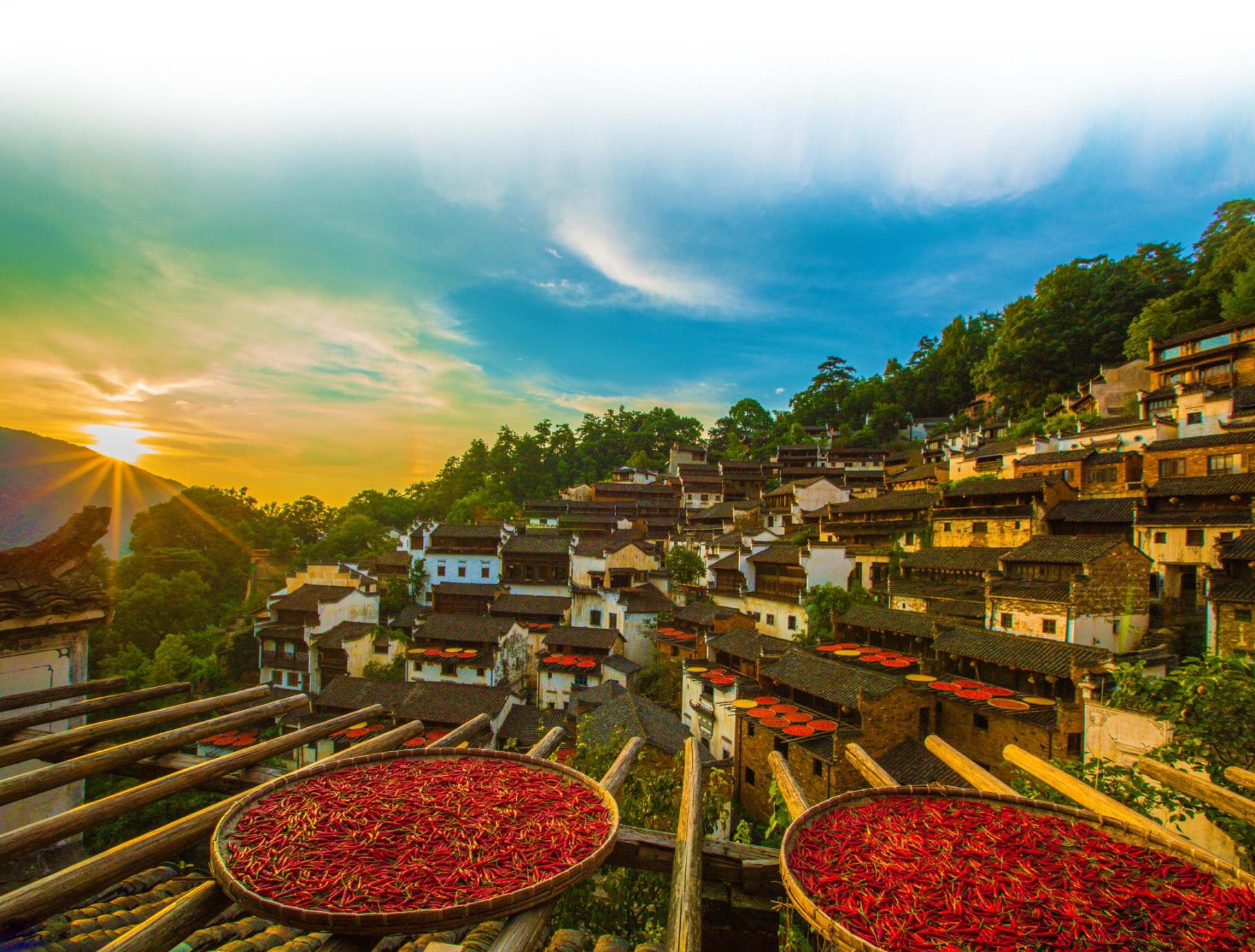 尊敬的游客: 衷心祝愿您旅途健康、平安、愉快！ 当旅程结束时，您的笑容是对我们的最高奖赏。D5交通：黄山市-篁岭D5用餐：早晚餐	住宿：黄山高尔夫大酒店（2号楼）或同级早餐后前往【唐模*黄梅戏】（游览约1.5小时）：中国水口园林第一村——唐模村，原为歙县所辖，现属徽州区。是唐朝越国公汪华的太曾祖父叔举创建的，游历其中，处处清醇幽静，处处可画可摄、时时有诗，如诗如醉。之后前往【徽茶文化博物馆】 国家AAA级旅游景区，馆内藏千余件徽州传统制茶机具和历代茶器具及各类有关徽茶的文史资料，制作工艺展示、茶道表演、品茗为一体的，以宣传徽州文化和徽州茶文化为主题的文化馆藏，创制出具有独特样式与品质的闻名天下的经典毛峰茶，游客可在接待大厅免费品尝最正宗的黄山毛峰茶，感受徽州人热情好客之道。之后车赴，游览一个隐藏千年而又神秘的地方、挂在悬崖上的古村落，—【婺源篁岭（自费 120 元/人乘千米观光缆车或观光车上下，赠送价值 120 元/人篁岭大门票，不自费缆车无门票赠送）】（游览约 3 小时），篁岭可谓是浓缩版的婺源，集古村古树、梯田花海、民俗晒秋、高空揽胜为一体的美丽乡村景致。篁岭属典型山居村落，民居围绕水口呈扇形梯状错落排布。周边千棵古树环抱，万亩梯田簇拥，村落“天街九巷”似玉带将精典古建串接，徽式商铺林立，前店后坊，一幅流动的缩写版 “清明上河图”。殿堂级艺术村落，明清古建集中且精美，五百米“天街”商铺林立、古趣盎然，艺术创作随处可见。远眺梯田花海，一个360º全画幅观景平台，周边是层层叠叠、流光溢彩的千亩梯田，四季花海在这不断演变着各种“断魂”主题，  大地艺术在这里成就了最强音符，登晒秋观景台，观特有的篁岭“晒秋”农俗特色景观。行程结束后，返屯溪入住酒店。早餐后前往【唐模*黄梅戏】（游览约1.5小时）：中国水口园林第一村——唐模村，原为歙县所辖，现属徽州区。是唐朝越国公汪华的太曾祖父叔举创建的，游历其中，处处清醇幽静，处处可画可摄、时时有诗，如诗如醉。之后前往【徽茶文化博物馆】 国家AAA级旅游景区，馆内藏千余件徽州传统制茶机具和历代茶器具及各类有关徽茶的文史资料，制作工艺展示、茶道表演、品茗为一体的，以宣传徽州文化和徽州茶文化为主题的文化馆藏，创制出具有独特样式与品质的闻名天下的经典毛峰茶，游客可在接待大厅免费品尝最正宗的黄山毛峰茶，感受徽州人热情好客之道。之后车赴，游览一个隐藏千年而又神秘的地方、挂在悬崖上的古村落，—【婺源篁岭（自费 120 元/人乘千米观光缆车或观光车上下，赠送价值 120 元/人篁岭大门票，不自费缆车无门票赠送）】（游览约 3 小时），篁岭可谓是浓缩版的婺源，集古村古树、梯田花海、民俗晒秋、高空揽胜为一体的美丽乡村景致。篁岭属典型山居村落，民居围绕水口呈扇形梯状错落排布。周边千棵古树环抱，万亩梯田簇拥，村落“天街九巷”似玉带将精典古建串接，徽式商铺林立，前店后坊，一幅流动的缩写版 “清明上河图”。殿堂级艺术村落，明清古建集中且精美，五百米“天街”商铺林立、古趣盎然，艺术创作随处可见。远眺梯田花海，一个360º全画幅观景平台，周边是层层叠叠、流光溢彩的千亩梯田，四季花海在这不断演变着各种“断魂”主题，  大地艺术在这里成就了最强音符，登晒秋观景台，观特有的篁岭“晒秋”农俗特色景观。行程结束后，返屯溪入住酒店。D6交通：九华大佛-返程D6用餐：早/	住宿：温馨的家早餐后车赴参观【九华山大愿文化园—地藏圣像景区】，约1.5小时，自愿自理：景区代步观光电瓶车30元/人：位于九华山风景区北麓柯村，分为地藏菩萨铜像、内外明堂广场、佛文化展示中心、佛学院、普济院、小西天景区等部分。大铜像“厚重庄严、和谐慈祥、神形兼备”，蕴含“九九归一、修成正果”的深层意境。地藏王圣像高99米；佛光池直径99米；地藏宫进深99米；九子袈裟直径99米，且内置9块石头，寓意九华山99座山峰。地藏王圣像景区是礼佛朝拜、养生修禅、静心休闲、观光旅游的人间乐土。景区主要景点：99米高地藏菩萨铜像、【弘愿堂，自愿自理：60元/人】、佛光池、净土莲花、拜谒通道、拜台广场等。送团至合肥！温馨提示：由于返程的时间和港口不同，有火车/高铁/飞机，导游会根据具体时间合理安排送站，会出现等待的时间，请您理解并配合导游的安排；早餐后车赴参观【九华山大愿文化园—地藏圣像景区】，约1.5小时，自愿自理：景区代步观光电瓶车30元/人：位于九华山风景区北麓柯村，分为地藏菩萨铜像、内外明堂广场、佛文化展示中心、佛学院、普济院、小西天景区等部分。大铜像“厚重庄严、和谐慈祥、神形兼备”，蕴含“九九归一、修成正果”的深层意境。地藏王圣像高99米；佛光池直径99米；地藏宫进深99米；九子袈裟直径99米，且内置9块石头，寓意九华山99座山峰。地藏王圣像景区是礼佛朝拜、养生修禅、静心休闲、观光旅游的人间乐土。景区主要景点：99米高地藏菩萨铜像、【弘愿堂，自愿自理：60元/人】、佛光池、净土莲花、拜谒通道、拜台广场等。送团至合肥！温馨提示：由于返程的时间和港口不同，有火车/高铁/飞机，导游会根据具体时间合理安排送站，会出现等待的时间，请您理解并配合导游的安排；项目内容交通票务旅游合同一经签订即为出票，若客人提供身份证件有误，自行退改签，损失自负；大交通车程时间以及景区间交通时间以当日实际所用时间为准。酒店住宿因入住宾馆登记需要，所有游客须带好身份证等有效证件；按 2 人入住 1 间房核算，如出现单男单女，尽量安排该客人与其他同性别团友拼房； 如不愿拼房或未能拼房，请补齐单房差以享用单人房间。团队用餐酒店含自助早餐，若住客栈含徽式桌早，正餐十人一桌，8 菜一汤，正餐人数不足 10 人时，在每人用餐标准不变的前提下调整餐食的分量。团队游览请您仔细阅读本行程，根据自身条件选择适合自己的旅游线路，出游过程中，如因身体健康等    自身原因需放弃部分行程的，或游客要求放弃部分住宿、交通的，均视为自愿放弃，已发生费    用不予退还，放弃行程期间的人身安全由旅游者自行负责。出游过程中，如产生退费情况，以退费项目旅行社折扣价为依据，均不以挂牌价为准。差价说明如遇国家政策性调整门票、交通价格等，按调整后的实际价格结算。赠送项目因航班、天气或其他不可抗因素导致不能赠送的，无费用退减。出团通知出团通知最晚于出团前 1 天发送，若能提前确定，我们将会第一时间通知组团社或您。客人报名时，应准确告知游客的姓名、手机，提醒游客必须保持手机畅通，同时组团社经办人也必须保持手机畅通，以便我社送站或其他应急，如因游客手机关机，组团社联系不上，由此    产生的后果自负，望谅解。意见反馈游客意见以导游发放的游客（或代表）填写的意见单为准，请游客本着公平、公正的原则认真    填写。游客不填视为放弃。恕不受理游客虚填或不填意见书而产生的后续争议。游客在旅游过程中有服务不满意的地方，敬请在当地提出合理要求，以便在现场核实、及时处理，否则视为满意。回程后再变相投诉不予受理！感谢理解！其他（1）1.2M 以下儿童，原则上只含当地旅游车位、正餐半餐、导游服务。暂不含当地住宿、门票和早餐等，若产生届时费用另行核定！（2）65 周岁以上老年人参团，须与组团社签订身体健康免责证明。（3）我社对本行程具有最终解释权。